КЗ «ЗАПОРІЗЬКИЙ  ОБЛАСНИЙ ІНСТИТУТПІСЛЯДИПЛОМНОЇ ПЕДАГОГІЧНОЇ ОСВІТИ» ЗОРРЕГІОНАЛЬНИЙ НАУКОВО-МЕТОДИЧНИЙ ЦЕНТР «ОСВІТА ТА ГРОМАДЯНСЬКЕ СУСПІЛЬСТВО»« 10 » жовтня  2017Р.Добрий день,  шановні колеги – координатори волонтерського руху в закладах освіти!Відповідно до плану Департаменту освіти і науки Запорізької обласної держадміністрації  та Запорізького обласного інституту післядипломної педагогічної освіти на початку грудня заплановано проведення Фестивалю  волонтера (орієнтовно – 4 грудня, додатково дата буде уточнена). Програма  Фестивалю передбачає:ярмарка добрих справ волонтерів;відзначення активних учасників руху;вручення  «Особової книжки волонтера»;презентація альманаху «Волонтерство у кожному навчальному закладі» та інше.Для підготовки зазначених заходів та участі у фестивалі просимо надіслати  таку інформацію  (Дивись додатки 1-3, матеріали з «ПОЛОЖЕННЯ про  урочисте святкування з нагоди Міжнародного Дня волонтера»)/	Заявку на участь у фестивалі, та  отримання Книжки волонтера просимо надіслати на ел.адресу( mdczp@ukr.net) РНМЦ «Освіта та громадянське суспільство»  Запорізького обласного інституту післядипломної педагогічної освіти  до 30.10.2017р. Примітка: Книжки волонтера видається особі, яка досягла 14 років. Учням, які приймають активну участь у волонтерському русі, але не досягли 14-річного віку, оформлюються документи на подяку.Завідувач РНМЦ«Освіта та громадянське суспільство»	М.М.Мальований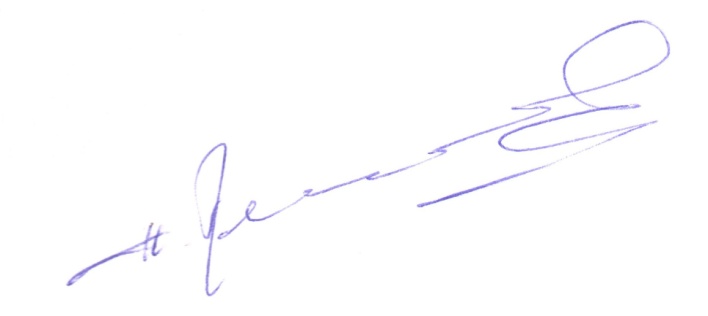 Макаренко Т.М.т.098-240-09-53 (066-280-27-66)Додаток 1ЗАЯВА НА ОТРИМАННЯ ПОДЯКИ ТА ОСОБОВОЇ КНИЖКИ ВОЛОНТЕРА* Напрямки волонтерської діяльності такі: 1.Ековолонтерство 
2. Волонтерство у сфері дозвілля та розвитку дітей 
3. Робота з учасниками АТО та військовослужбовцями 
4. Робота з людьми похилого віку та людьми з обмеженими можливостями 
5. Робота з молоддю та популяризація здорового способу життя* Обов’язково вказати номера телефонів всіх учасників. Додаток 2характеристка–поданняна _____________________(П. І. Б. волонтера) на отримання Особової книжки волонтераЗагальні відомості про волонтераДата народження______________________________________________Місце проживання_____________________________________________Місце роботи/навчання_________________________________________Характеристика діяльності волонтера (в т.ч. якість виконаних робіт) ________________________________________________________________________________________________________________________________________________________________________________________________________________________________________________________________________________________________________________________________Досвід участі у волонтерських заходах (зазначте не менше 4 заходів у яких ви брали участь за період не менше 6 місяців) Дата заповнення______________________________________________Волонтер                                                                  _________________________(П.І.Б.,  підпис)Уповноважена особа                                              _________________________                                                                                  _________________________                                                                                  _________________________(П.І.Б., підпис, посада)Додаток 3ХАРАКТЕРИСТИКА - ПОДАННЯна________________________ (ПІБ)1.Відомості з біографії кандидатури (рік народження, місце навчання/роботи).2. Досвід волонтерської діяльності (заходи в яких приймав/ла участь, вид волонтерської діяльності, стаж його/ її волонтерської діяльності, який вклад зробив кандидат  у розвиток волонтерського руху в Запорізькій області).3. Коротка характеристика особистості волонтера.Начальник Управління фізичної культури, молоді та спорту   ЗОДА                                                                    Н.Ф. Власова(* Характеристика подається за підписом Начальника Управління. На підпис подає КУ «Зпорізький  обласний  центр молоді» ЗОР)№ПІПДата народженняМісце роботи/навчанняНапрямок волонтерської діяльностіНомер телефону Необхідність отримання «Особистої книжки волонтера»1 (координатор групи)234…Назва заходуДата Контактні дані особи ((П.І.Б, місце роботи, телефон), що може підтвердити участь